Code of Conduct and Financial Obligation Acknowledgement for the 2017-2018 Season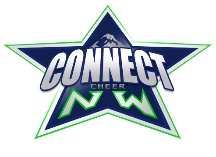 (Requires both Athlete and Parent/Guardian initials)_________ I understand that once I register for the Connect Cheer All-Star program, I am registering for the entire 2017-18 season and at the time of registration, I have created a spot on a team for the registered athlete. Once registered, I understand that I am financially obligated to the fees listed in the Athlete/Parent Handbook even if the athlete leaves the program for any reason. I will honor my commitment and I understand this financial obligation._________ I understand that I am obligated to make my monthly payments on time. If my billing address, email address, or credit card information changes it is my responsibility to notify Connect Cheer at info@connectcheernw.com prior to the auto draft date (first of every month)._________ I understand that I am registering for the 2017-18 All-Star cheer program and that I am responsible for all of the fees listed in the CCNW Athlete/Parent Handbook, as well as any travel fees that may have been purchased in advance for my athlete. _________ I understand that if I quit, or if I am removed from the program for any reason, I will not be entitled to a refund of any kind and will be held responsible for the remainder of the season’s fees._________ I will not be involved in any matter of disrespect towards any members of the Connect Cheer staff, parents, or athletes. _________ I will not use inappropriate language and I will behave in a manner that respects myself, CONNECT Cheer NW and the sport of cheerleading._________ I understand that the coaches reserve the right to suspend any athlete’s or parent’s participation in activities as disciplinary action all the way up to removal from the program._________ I understand that during a team practice or competition it is not the proper time/place to discuss with staff any issues I may have, and instead will schedule a meeting to be held at a later date._________ I understand the importance of punctuality and will arrive at all scheduled events and practices on time dressed in the appropriate required uniform and/or practice wear._______ I will not participate in negative gossip, or communications that adversely affect Connect Cheer NW. This includes, but is not limited to; verbally to other individuals, email, Facebook, twitter, Instagram, chat rooms, or any other websites, or social medias. ______ I will not verbalize, or post information about the extent of my injuries, diagnosis, prognosis, etc., on any Connect Cheer NW GroupMe, Facebook, Twitter, Instagram, or any other websites, or social media.______ I will not create any social media accounts under any reference to Connect Cheer NW, a Connect Cheer NW Team Name, or any other gym. ______ I will not post any Connect Cheer NW music, choreography, routines, stunts, etc. on any website, OR share/teach any of this Connect Cheer related material with people outside of our program until after the conclusion of our competitive season.________ I will attend all practices as scheduled and be flexible to adding extra practices if deemed necessary by the discretion of the athlete’s coach.________ I will not be allowed to be absent from practices the full two weeks leading up to a competition for the 2017-18 Season. I understand that doing so may result in being removed from that upcoming competition at the discretion of my coaches and owners based on the overall impact to my team. A re-choreography of $250 will be automatically added to my account and must be paid in full by the next billing cycle.________ I understand that I will be charged a $250 re-choreography fee in the event I am unable to attend practice the two weeks leading up to a competition and/or a scheduled competition. ________ I understand that the All Star Competition Season is through the month of April and if my team is eligible for a Summit, or Worlds Bid, then I will not be allowed to miss any practices leading up to Worlds, or Summit (the entire month of April). Doing so, may result in being placed as an alternate for my team for that prestigious event.________ I understand that all items associated with Connect Cheer NW (Name, Logo, Banner, Slogan, Team Names, etc.,) are the property of Connect Cheer Northwest LLC, and may not be sold or re-produced without proper written consent from the owners of Connect Cheer NW and their attorney in advance. Any violation in this may result in legal action and fines/penalties. (Ex: Logo, name, etc.).________ I will maintain and/or improve the skills I performed at tryouts through hard work and dedication.________ I will conduct myself with respect and integrity, displaying positive sportsmanship at all times. ________ I understand that stunt/routine choreography camp is mandatory and any prior conflict must be reported at registration. If an athlete misses due to a pre-reported conflict then I understand it is the athlete’s responsibility to get with the alternate who attends choreography in their place to learn the parts missed._________ I understand that Connect Cheer NW staff will place athletes on a team based upon what is best for the athlete and the program and I will accept the decisions of the Connect Cheer NW staff as final decisions. I also understand it is sometimes necessary to move athletes from one team to another to help the athlete and/or program. _________ I understand that the lobby area must be a positive atmosphere, and I may be prohibited from using the area if I cannot maintain a positive attitude while there. I also understand that practices may be closed for viewing from time to time, or indefinitely during the Season if necessary. _________ I understand that it is not possible for Connect Cheer NW to monitor valuables brought into the facility and is not responsible for lost or stolen items._________ I have read all pages of the 2017-18 Connect Cheer NW Athlete/Parent Handbook and other required forms and will abide by its contents.I understand and agree to this “Code of Conduct and Financial Obligation” throughout the 2017-18 season and failure to comply with this Code of Conduct can result in disciplinary action which could mean removal from the program. If I am removed from the program, I understand that I will not be entitled to a refund of any kind. Athlete Signature:__________________________________________ Date:______________________Parent Signature:____________________________________________Date:______________________